Komentár k obrázkom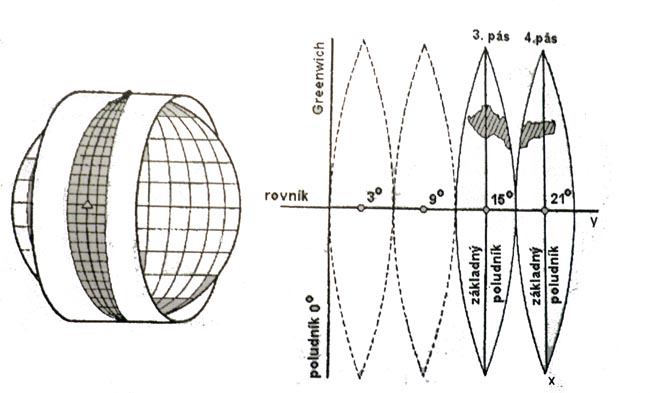 Obr. 1  Orientácia pravouhlých (kilometrových) súradnicových osí na zemskom povrchu 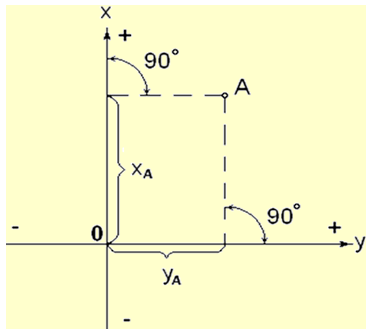 Obr. 2   Detail – hodnoty súradníc bodu A (XA , YA)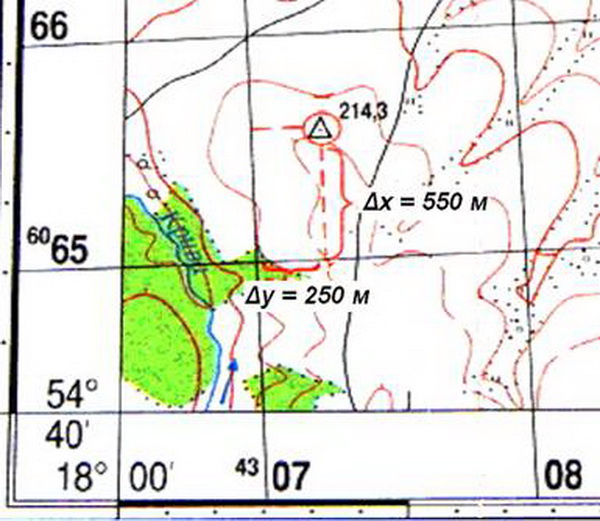 Obr. 3   Presné (v m ) odčítanie súradníc kóty (vrchu) 214,3 x = 6 065, 550 km alebo x = 6 065 550 my = 4 307, 250 km alebo  y =  4 307 250 mPOZOR !   18o 00´ a 54o 40´  sú hodnotami iného systému (geografické súradnice: VZD – λ ;  SZŠ – φ )